无刷直流电机技术要求电机形式：无框式，供货方提供电机转子和定子，定子外形参考下图：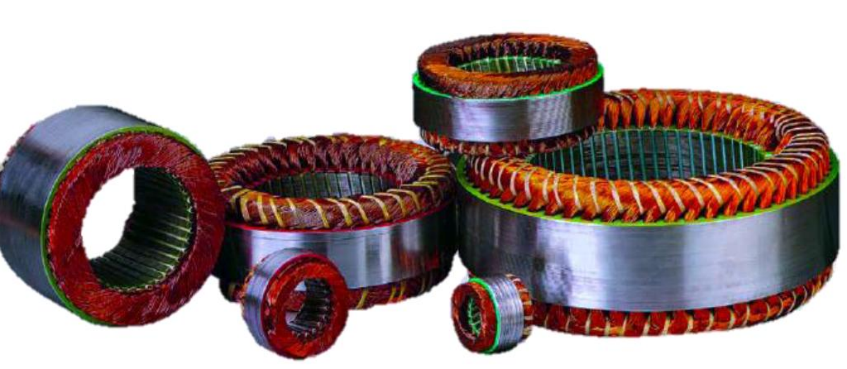 尺寸：无框定子外径68 mm，无框定子线圈长度不大于180 mm；额定转速：3500 rpm；额定转矩：2.5 Nm；供电电压：110 VDC~130 VDC；配备霍尔传感器；使用环境：空气、高压油液；工作时间：空气中额定转速、额定转矩下连续工作时间不低于10 min；供货周期：1个月；产品验收：提供第三方负载测试报告；数量：6台；